                                                          01.12.2022         259-01-03-467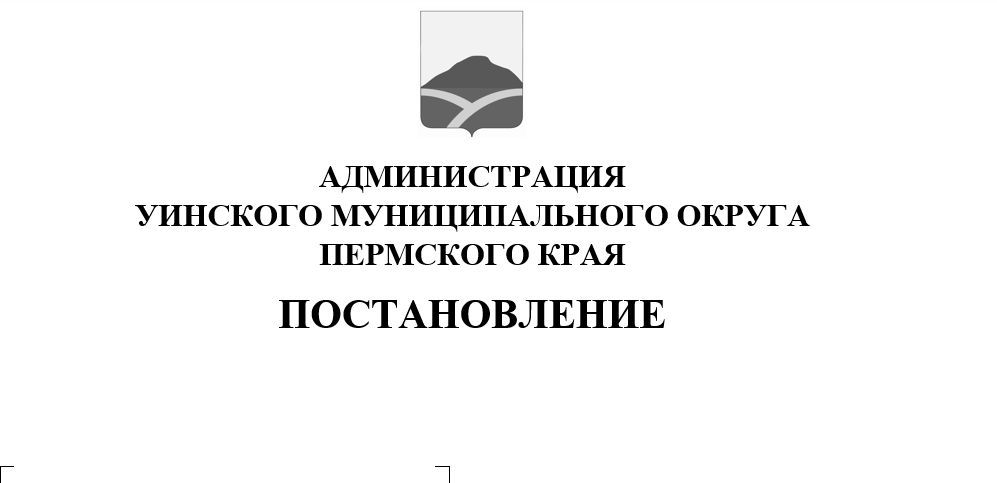 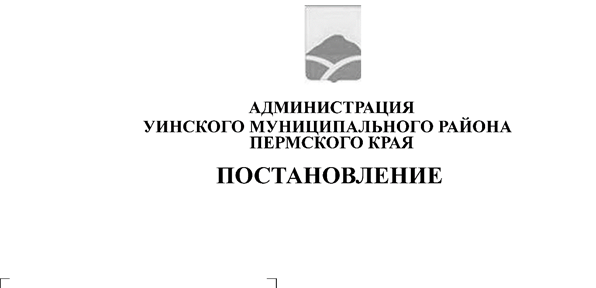 В соответствии со статьей 1 п. 1 Федерального закона от 14.07.2022 № 270-ФЗ «О внесении изменений в Федеральный закон «Об обеспечении доступа к информации о деятельности государственных органов и органов местного самоуправления» и статьей 10 Федерального закона от 9 февраля 2009 года №8-ФЗ «Об обеспечении доступа к информации о деятельности государственных органов и органов местного самоуправления» администрация Уинского муниципального округаПОСТАНОВЛЕТ:1.Утвердить перечень подведомственных организаций и структурных подразделений администрации   Уинского муниципального округа, имеющих статус юридического лица, которые могут не создавать официальные страницы для размещения информации о своей деятельности в сети «Интернет»  с учетом особенности сферы их деятельности.2. Настоящее постановление вступает в силу с момента официального опубликования и подлежит размещению на официальном сайте администрации Уинского муниципального округа (https://uinsk.ru/).3. Контроль над исполнением данного постановления возложить на руководителя аппарата администрации округа Курбатову Г.В.Глава муниципального округа – глава администрации Уинского муниципального округа	                                                А.Н. ЗелёнкинПриложение к постановлениюадминистрации Уинскогомуниципального округаот            №Переченьподведомственных организаций и структурных подразделений администрации   Уинского муниципального округа, имеющих статус юридического лица, которые могут не создавать официальные страницы для размещения информации о своей деятельности в сети «Интернет»  с учетом особенности сферы их деятельности1. Муниципальное казенное учреждение "Центр обслуживания учреждений"2. Муниципальное казенное учреждение "Управление по благоустройству Уинского муниципального округа Пермского края"3. Муниципальное казенное учреждение "Центр учета Уинского муниципального округа Пермского края"4. Управление культуры, спорта и молодежной политики администрации Уинского муниципального округа Пермского края5. Муниципальное казенное учреждение "Гражданская защита Уинского муниципального округа Пермского края"6. Управление образования администрации Уинского муниципального округа Пермского края7. Муниципальное казенное дошкольное образовательное учреждение "Уинский детский сад "Улыбка"8. Муниципальное унитарное предприятие "Уинсктеплоэнерго"9. Муниципальное унитарное предприятие "Уинское жилищно-коммунальное хозяйство"10. Муниципальное казенное учреждение "Управление по строительству, ЖКХ и содержанию дорог Уинского муниципального округа"11. Финансовое управление администрации Уинского муниципального округа Пермского края.